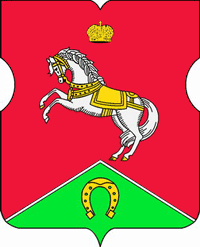 СОВЕТ ДЕПУТАТОВмуниципального округаКОНЬКОВОРЕШЕНИЕ 28.01.2020		      1/1       ______________№________________О бюджете муниципального округа Коньково на 2020 год и плановый период 2021 и 2022 годовВ соответствии с Бюджетным кодексом Российской Федерации, Федеральным законом от 06.10.2003 №131-ФЗ «Об общих принципах организации местного самоуправления в Российской Федерации», Законом города Москвы от 06.11.2002 № 56 «Об организации местного самоуправления в городе Москве», Законом города Москвы  от 27.11.2019 № 33 «О бюджете города Москвы на 2020 год и плановый период 2021 и 2022 годов», Уставом муниципального округа Коньково, Положением о бюджетном процессе в муниципальном округе Коньково Советом депутатов принято решение:1. Утвердить бюджет муниципального округа Коньково на 2020 год и плановый период 2021 и 2022 годов по следующими характеристиками и показателями:1.1. Основные характеристики бюджета муниципального округа Коньково на 2020 год:1.1.1. прогнозируемый общий объем доходов бюджета муниципального округа Коньково на 2020 год в сумме 28395,2 тыс. руб. 1.1.2. общий объем расходов бюджета муниципального округа Коньково на 2020 год в сумме 28395,2 тыс. руб. 1.1.3. Дефицит/профицит в сумме 0,00 тыс. руб. 1.1.4. Верхний предел муниципального внутреннего долга, в том числе предел долга по муниципальным гарантиям администрации муниципального округа Коньково на 2020 год в сумме 0,00 тыс. руб.          1.1.5.  Резервный фонд на 1 января 2020 года в сумме 220.0 тыс. рублей 1.2. Основные характеристики бюджета муниципального округа Коньково на 2021 год:1.2.1. прогнозируемый общий объем доходов бюджета муниципального округа Коньково на 2021 год в сумме 28999,4 тыс. руб.  1.2.2. общий объем расходов бюджета муниципального округа Коньково на 2021 год в сумме 28999,4 тыс. руб., в том числе условно утверждённые расходы бюджета в сумме 725,0 тыс. руб.1.2.3. Дефицит/профицит в сумме 0,00 тыс. руб.1.2.4. Верхний предел муниципального внутреннего долга, в том числе предел долга по муниципальным гарантиям администрации муниципального округа Коньково на 2021 год в сумме 0,00 тыс. руб.          1.2.5.  Резервный фонд на 1 января 2021 года в сумме 220.0 тыс. рублей1.3. Основные характеристики бюджета муниципального округа Коньково на 2022 год:1.3.1. прогнозируемый общий объем доходов бюджета муниципального округа Коньково на 2022 год в сумме 37411,5 тыс. руб.1.3.2. общий объем расходов бюджета муниципального округа Коньково на 2022 год в сумме 37411,5 тыс. руб., в том числе условно утверждённые расходы бюджета в сумме 1870,6 тыс. руб.1.3.3. Дефицит/профицит в сумме 0,00 руб.1.3.4.  Верхний предел муниципального внутреннего долга, в том числе предел долга по муниципальным гарантиям администрации муниципального округа Коньково на 2022 год в сумме 0,00 тыс. руб.          1.3.5. Резервный фонд на 1 января 2022 года в сумме 220.0 тыс. рублей1.4. Доходы бюджета муниципального округа Коньково:1.4.1. утвердить доходы бюджета муниципального округа Коньково на 2020 год и плановый период 2021 и 2022 годов в суммах согласно приложению 1 к настоящему решению.1.4.2. утвердить перечень главных администраторов доходов бюджета города Москвы – администрации муниципального округа Коньково на 2020 год и плановый период 2021 и 2022 годов согласно приложению 2 к настоящему решению.1.4.3. утвердить перечень главных администраторов источников финансирования дефицита бюджета муниципального округа Коньково согласно приложению 3 к настоящему решению.1.5. Расходы бюджета муниципального округа Коньково:1.5.1. утвердить ведомственную структура расходов местного бюджета на 2020 год согласно приложению 4 и плановый период 2021 и 2022 годов согласно приложению 5 к настоящему решению.1.5.2. утвердить распределение бюджетных ассигнований по разделам, подразделам, целевым статьям, группам (группам и подгруппам) видов расходов классификации расходов местного бюджета на 2020 год согласно приложению 6 и плановый период 2021 и 2022 годов согласно приложению 7 к настоящему решению.1.5.3. утвердить источники финансирования дефицита бюджета муниципального округа Коньково на 2020 год и плановый период 2021 и 2022 годов согласно приложению 8 к настоящему решению.1.6. Общий объём бюджетных ассигнований, направляемых на исполнение публичных нормативных обязательств, на 2020 год в сумме 0,00 тыс. руб.  1.7.Объем межбюджетных трансфертов, получаемых из бюджета города Москвы в 2020 году в сумме 0,0 тыс. руб., 2021 году в сумме 0,0 тыс. руб., 2022 году в сумме 0,0 тыс. руб.    Распределение межбюджетного трансферта осуществляется в порядке, установленном Правительством Москвы. на основании соглашения между органом исполнительной власти города Москвы-главным распорядителем бюджетных средств и органом местного самоуправления муниципального округа Коньково – аппаратом Совета депутатов муниципального округа Коньково. 1.8. Программа муниципальных гарантий муниципального округа в валюте Российской Федерации на 2020 год и плановый период 2021 и 2022 годов согласно приложению 9 к настоящему решению.1.9. Программа муниципальных внутренних заимствований муниципального округа на 2020 год и плановый период 2021 и 2022годов согласно приложению 10 к настоящему решению.1.10. Объем межбюджетных трансфертов, предоставляемых бюджету города Москвы в 2020 году в сумме 1777,4 тыс. руб., 2021 году в сумме 1777,4 тыс. руб., 2022 году в сумме 1777,4 тыс. руб.1.11. Верхний предел муниципального внутреннего долга, в том числе предел долга по муниципальным гарантиям администрации муниципального округа Коньково на 2020 год и плановый период 2021 и 2022 годов согласно приложению 11 к настоящему решению.2.Поручить исполнение бюджета муниципального округа Коньково на 2020 год и плановый период 2021 и 2022 годов аппарату Совета депутатов муниципального округа Коньково.3.Установить, что свободный остаток средств, образующийся в бюджете муниципального округа Коньково на 1 января 2020 года, может быть направлен на покрытие кассового разрыва.4.Предоставить аппарату Совета депутатов муниципального округа Коньково вносить изменения в бюджетные показатели, вызванные следующими обстоятельствами:-поступлением дополнительных средств из бюджета города Москвы;-добровольными перечислениями граждан и юридических лиц;-нецелевым использованием бюджетных средств их получателями;-изменением бюджетной классификации Российской Федерации;- расходованием дополнительных доходов в порядке, определенном настоящим решением и Положением о бюджетном процессе в муниципальном округе Коньково.5.Предоставить аппарату Совета депутатов муниципального округа МО Коньково вносить изменения в ведомственную структуру расходов бюджета муниципального округа Коньково вызванные следующими обстоятельствами:-перемещением ассигнований между разделами, подразделами, целевыми статьями и видами расходов бюджетной классификации расходов в пределах 10% утвержденных расходов раздела;-в иных случаях, предусмотренных бюджетным законодательством Российской Федерации, города Москвы и Положением о бюджетном процессе в муниципальном округе Коньково.6.Настоящее решение вступает в силу с 1 января 2020 года.7.Установить, что полномочия по осуществлению отдельных функций по проведению операций по исполнению бюджета муниципального округа Коньково, а также обеспечение информационного взаимодействия между территориальным органом Федерального казначейства и администраторами доходов местного бюджета передаются аппаратом Совета депутатов муниципального округа Коньково Департаменту финансов города Москвы и осуществляются в соответствии с заключенным соглашением.	8. Внести изменения в Приложение 6,7 «Распределение бюджетных ассигнований по разделам, подразделам, целевым статьям, группам (группам и подгруппам) видов расходов классификации расходов бюджета муниципального округа Коньково» в разделе: «Расходы на выплату персоналу государственных (муниципальных) органов» посредством принятия и утверждения Положения «О заработной плате муниципальных служащих», состоящего из двух частей: 1) нормативные выплаты персоналу; 2) стимулирующая (премиальная) выплата, производимая один раз в квартал по решению собрания депутатов с утверждением выплачиваемой суммы. 	Привести штатное расписание в соответствие с количеством работающих сотрудников Аппарата.9. Опубликовать настоящее решение в бюллетене «Московский муниципальный вестник», разместить на сайте органов местного самоуправления муниципального округа Коньково www.konkovo-moscow.ru.10.Контроль за исполнением настоящего решения возложить на исполняющего полномочия главы муниципального округа Коньково Малахова С.В.Исполняющий полномочия главымуниципального округа Коньково				С.В. Малахов    Приложение 2     к решению Совета депутатов    муниципального округа                Коньково от 28.01.2020 №1/1Перечень главных администраторов доходов бюджета муниципального округа КоньковоПриложение 3к решению Совета депутатов муниципального округа Коньково от 28.01.2020 №1/1Перечень главных администраторов источников финансирования дефицита бюджета муниципального округа КоньковоПриложение 4к решению Совета депутатов муниципального округа Коньково от 28.01.2020 №1/1Ведомственная структура расходов бюджета муниципального округа Коньково на 2020 год  Приложение 5к решению Совета депутатов муниципального округа Коньково от 28.01.2020 №1/1Ведомственная структура расходов бюджета муниципального округа Коньково плановый период 2021 и 2022 годовПриложение 6к решению Совета депутатов муниципального округа Коньково от 28.01.2020 №1/1Распределение бюджетных ассигнований по разделам, подразделам, целевым статьям, группам (группам и подгруппам) видов расходов классификации расходов бюджета муниципального округа Коньково на 2020 год  Приложение 7к решению Совета депутатов муниципального округа Коньково от 28.01.2020 №1/1Распределение бюджетных ассигнований по разделам, подразделам, целевым статьям, группам (группам и подгруппам) видов расходов классификации расходов бюджета муниципального округа Коньково на плановый период 2021 и 2022 годовПриложение 8к решению Совета депутатов муниципального округа Коньково от 28.01.2020 №1/1Источники финансирования дефицитабюджета муниципального округа Коньково на 2020 год и плановый период 2021 и 2022 годовПриложение 9к решению Совета депутатов муниципального округа Коньково от 28.01.2020 №1/1Программа муниципальных гарантий муниципального округа Коньково в валюте Российской Федерации на 2020 год и плановый период 2021 и 2022 годов1.1. Перечень подлежащих предоставлению муниципальных гарантий в 2020-2022 годах1.2. Объем бюджетных ассигнований, предусмотренных на исполнение муниципальных гарантий по возможным гарантийным случаям в 2020-2022 годахПриложение 10к решению Совета депутатов муниципального округа Коньково от 28.01.2020 №1/1Программа муниципальных внутренних заимствований муниципального округа Коньковона 2020 год и плановый период 2021 и 2022 годов1. Привлечение заимствований в 2020-2022годах2. Погашение заимствований в 2020-2022 годахПриложение 11к решению Совета депутатов муниципального округа Коньково от 28.01.2020 №1/1Верхний предел муниципального внутреннего долга муниципального округа КоньковоВерхний предел долга по муниципальным гарантиям муниципального округа КоньковоОсновные направления бюджетной и налоговой политики муниципального округа Коньково на 2020 год и плановый период 2021 и 2022 годовОбщие положения   Основные направления бюджетной политики муниципального округа Коньково на 2020 год и плановый период 2021 и 2022 годов подготовлены в рамках составления проекта бюджета муниципального округа Коньково на очередной финансовый год и двухлетний плановый период, статьей 184.2 Бюджетного кодекса Российской Федерации, законом города Москвы от 10 сентября 2008 года № 39 «О бюджетном устройстве и бюджетном процессе в городе Москве», «Положением о бюджетном процессе в муниципальном округе Коньково».           В основу бюджетной политики на 2020 год и плановый период 2021 и 2022 годов положены основные направления бюджетной и налоговой политики города Москвы на 2020 год и плановый период 2021 и 2022 годов.   В трехлетней перспективе 2020–2022 годов приоритетными в области бюджетной политики остаются направления такие же, как и ранее – повышение эффективности и оптимальности использования средств местного бюджета, направленных на решение вопросов местного значения, создание условий для оказания качественных муниципальных услуг, обеспечивающие бюджетную устойчивость с учетом требований сбалансированности в среднесрочной и долгосрочной перспективе.   В 2020 – 2022 годах решение задач социально-экономического развития муниципального округа Коньково будет осуществляться в условиях преемственности курса бюджетной политики на обеспечение стабильности, долгосрочной сбалансированности и устойчивости бюджетной системы, реализации потенциала повышения эффективности бюджетных расходов.Основные задачи бюджетной и налоговой политики   Основными задачами бюджетной и налоговой политики являются:1. Обеспечение эффективного исполнения обязательств по собственным (местным) полномочиям.2. Разработка и утверждение сбалансированного бюджета муниципального округа на 2020 год и плановый период 2021 и 2022 годов, как основы обеспечения предсказуемости и преемственности бюджетной политики.3. Проведение анализа эффективности расходов бюджета.4. Исполнение бюджета муниципального округа в режиме разумной экономии бюджетных средств, реализация планово-целевого принципа расходования бюджетных средств.5. Обеспечение открытости информации о достигнутых и планируемых результатах бюджетной политики и использовании средств бюджета муниципального округа.Основные направления бюджетной и налоговой политики   Основными целями бюджетной политики в 2020 году и плановом периоде 2021 и 2022 годов являются:-  безусловное выполнение действующих и принимаемых обязательств;-  обеспечение прозрачности и открытости бюджетного процесса.Принимая во внимание, что в 2020 году и плановом периоде 2021 и 2022 годов единственными доходами бюджета муниципального округа Коньково планируются отчисления от налога на доходы физических лиц, основными направлениями бюджетной политики являются:- оптимизация работы и взаимодействие с налоговыми службами в части собираемости налогов на доходы физических лиц;-  взаимодействие с Департаментом финансов города Москвы, Управлением Федерального казначейства по г. Москве в части налоговых поступлений в бюджет муниципального округа Коньково;-  усиление контроля за поступлением в бюджет муниципального округа Коньково причитающихся доходов;-  эффективное и строго целевое расходование средств бюджета муниципального округа Коньково;-  направление экономии собственных средств бюджета муниципального округа Коньково на выполнение своих полномочий;-  повышение эффективности работы по информированию населения муниципального округа Коньково о деятельности органов местного самоуправления;-  совершенствование системы закупок (реализация Федерального закона от 5 апреля 2013 года № 44-ФЗ «О контрактной системе в сфере закупок товаров, работ, услуг для обеспечения государственных и муниципальных нужд»);-  усиление контроля за рациональным расходованием средств местного бюджета.   Основные направления налоговой политики подготовлены в целях составления проекта бюджета муниципального округа Коньково на 2020 год и плановый период 2021 и 2022 годов. Налоговая политика в 2020-2022 годах строится на основе преемственности заложенных в предшествующие годы базовых принципов и условий налогообложения, при этом главными целями, на достижение которых будет направлена налоговая политика в 2020 - 2022 годах, останется обеспечение устойчивости бюджета муниципального округа Коньково на основе стабильности налоговой базы.Методика расчетамежбюджетного трансферта, предоставляемогов 2020 году и плановом периоде 2021 и 2022 годовбюджетом муниципального округа Коньково,вышедших на пенсию   Законом города Москвы от 22 октября 2008 года № 50 «О муниципальной службе в городе Москве» гарантировано предоставление пенсионного обеспечения за выслугу лет.   Установлено, что нормативная величина расходов муниципальным служащим, вышедшим на пенсию, определяется на уровне аналогичных расходов на выплату пенсионного обеспечения государственным гражданским служащим города Москвы, вышедшим на пенсию в порядке, предусмотренными правовыми актами города Москвы.   Согласно письму Департамента труда и социальной защиты населения города Москвы от 16.08.2019г. № 5-05-1596/19 среднемесячный расход на доплаты к пенсиям составил 148 116,64 руб. В год – 148 116,64*12= 1 777 399,68 руб.-  на 2020 год в сумме 1 777,4 тыс. руб.;-  на 2021 год в сумме 1 777,4 тыс. руб.;-  на 2022 год в сумме 1 777,4 тыс. руб.Прогнозсоциально - экономического развития муниципального округа Коньковона 2020 год и плановый период 2021-2022 годов   Прогноз социально-экономического развития муниципального округа Коньково (далее МО Коньково) разработан в соответствии с Бюджетным кодексом Российской Федерации от 31 июля 1998 г. № 145-ФЗ, Законом города Москвы  от 09.10.2002 г. № 51 «О бюджетном устройстве и бюджетном процессе в городе Москве», Законом города Москвы от 06.11.2002 г. № 56 «Об организации местного самоуправления в городе Москве», с учетом определяющих направлений бюджетной политики и тенденций социально-экономического развития МО Коньково и города Москвы в целом, а также с учетом предложений жителей, депутатов Совета депутатов МО Коньково.   При разработке прогноза социально-экономического развития МО Коньково основными социально-экономическими показателями прогноза являются численность населения МО Коньково, доходы бюджета, расходуемые на проведение праздничных мероприятий и иные показатели.    Прогноз социально-экономического развития МО Коньково разработан с целью реализации мероприятий, направленных на решение задач социально-экономического развития МО Коньково, для обеспечения необходимых условий проживания населения, а также взаимодействия с населением, общественными формированиями, развития общественного самоуправления.   В 2020 году в бюджет муниципального округа зачисляется налог на доходы физических лиц по дифференцированным нормативам.   Норматив отчислений от налога на доходы физических лиц в бюджет муниципального округа Коньково на 2020 год и плановый период 2021-2022 годов от поступлений налогов на доходы физических лиц составляет 0,2749 %, 0,2561% и 0,3% соответственно.   Таким образом, ожидаемое поступление доходов в бюджет муниципального округа на 2020 год и плановый период 2021-2022 годов прогнозируется в сумме 28395,2; 28999,4  и 37411,5 тыс. руб. соответственно.   Формирование прогнозных показателей расходов бюджета на содержание аппарата органов местного самоуправления и финансовое обеспечение прочих предметов ведения, установленных законом об организации местного самоуправления в городе Москве  базируется на основе единых по городу минимальных государственных социальных стандартов, нормативов финансовых затрат на оказание муниципальных услуг и на единых методологических основах расчета минимальной бюджетной обеспеченности, установленных в порядке, предусмотренном Бюджетным кодексом Российской Федерации.   В основу расчета нормативов положены:- численность населения, проживающего на территории муниципального округа, составляет 156389 чел.;- объем социальных гарантий на уровне государственных служащих.   Нормативы минимальной бюджетной обеспеченности для расчета расходов бюджета муниципального округа на 2020 год и плановый период 2021-2022 гг.:1. Норматив по полномочиям по решению вопросов местного значения, предусмотренных пунктами 1-4, 6, 10-12, 16-18, подпунктами «в», «г», «д», «и», «к» пункта 19, пунктами 20-24 части 1 статьи 8, пунктами 1, 2, 4, 6.1 части 1 статьи 8.1 Закона города Москвы от 06.11.2002 года № 56 «Об организации местного самоуправления в городе Москве»:в 2020 году в сумме 22 316,3 тыс. рублей,в 2021 году в сумме 22 920,5 тыс. рублей,в 2022 году в сумме 23 547,2 тыс. рублей2. Норматив по оплате проезда на всех видах городского пассажирского транспорта, за исключением такси и маршрутного такси:в 2020 году в сумме 292,5 тыс. рублей,в 2021 году в сумме 292,5 тыс. рублей,в 2022 году в сумме 292,5 тыс. рублейисходя из расчета на 15 депутатов Совета депутатов муниципального округа по 19,5 тыс. руб./год, в соответствии с пунктом 8 статьи 35 Федерального закона от 06.10.2003 года № 131-ФЗ «Об общих принципах местного самоуправления в Российской Федерации.3. Норматив обеспечения расходных обязательств по полномочиям по решению вопросов местного значения (за исключением полномочий, указанных в пунктах 1 и 2)  в расчете 37,0 рублей на одного жителя:в 2020 году определен в сумме 5 786,4 тыс. руб.в 2021 году - в сумме 5 786,4 рублей,в 2022 году – в сумме 5 786,4 рублей.4. Норматив по полномочиям по решению вопросов местного значения, предусмотренных пунктом 5 части 1 статьи 8.1 Закона города Москвы от 6 ноября 2002 года № 56 «Об организации местного самоуправления в городе Москве»: в 2022 году – в сумме 7 785,4 тыс. руб.   Планируемые расходы бюджета муниципального округа Коньково на 2020 год и плановый период 2021 и 2022 годов по разделам, подразделам целевым статьям и видам расходов отражены в проекте бюджета муниципального округа Коньково. Бюджет муниципального округа Коньково на 2020 год и плановый период 20210 и 2022 годов планируется сбалансированным.   Дефицита и профицита на 2020 год и плановый период 2021 и 2022 годов в бюджете МО Коньково не планируется.    Источником финансирования дефицита бюджета МО Коньково Стан на 2020 год и плановый период 2021 и 2022 годов является остаток средств на счете бюджета МО Коньково.Приоритетные направления в работе аппарата Совета депутатов муниципального округа Коньково в 2020 годуОрганизация местных и участие в организации и проведении городских праздничных мероприятиях на территории МО КоньковоУстановление местных праздников и организация местных праздничных и иных зрелищных мероприятийОсуществление мероприятий по пожарной безопасности и предупреждению чрезвычайных ситуацийОсуществление мероприятий по профилактике терроризма и экстремизма, а также минимизации их проявленияОсуществление мероприятий, направленных на противодействие коррупцииИнформирование жителей о деятельности органов местного самоуправленияРеестристочников доходов бюджета муниципального округа Коньково на 2020 год и плановый период 2021 и 2022 годов                                                                                                                                                                                                   тыс. рублейПриложение 1к решению Совета депутатовмуниципального округа Коньково от 28.01.2020 №1/1Приложение 1к решению Совета депутатовмуниципального округа Коньково от 28.01.2020 №1/1Доходы бюджета муниципального округа Коньково на 2020 год и плановый период 2021-2022 годовДоходы бюджета муниципального округа Коньково на 2020 год и плановый период 2021-2022 годовДоходы бюджета муниципального округа Коньково на 2020 год и плановый период 2021-2022 годовДоходы бюджета муниципального округа Коньково на 2020 год и плановый период 2021-2022 годовДоходы бюджета муниципального округа Коньково на 2020 год и плановый период 2021-2022 годовКод бюджетной классификацииНаименование показателей2020 год Сумма (тыс. руб.)2021 год Сумма (тыс. руб.)2022 год Сумма (тыс. руб.)1 00 00000 00 0000 000НАЛОГОВЫЕ И НЕНАЛОГОВЫЕ ДОХОДЫ28395,228999,437411,51 01 00000 00 0000 000Налог на прибыль, доходы28395,228999,437411,51 01 02000 01 0000 110Налог на доходы физических лиц28395,228999,437411,51 01 02010 01 0000 110Налог на доходы физических лиц с доходов, источником которых является налоговый агент, за исключением доходов, в отношении которых исчисление и уплата налога осуществляется в соответствии со статьями 227,227.1 и 228 Налогового кодекса Российской Федерации 26445,227049,435461,51 01 02020 01 0000 110Налог на доходы физических лиц с доходов, полученных от осуществления деятельности физическими лицами, зарегистрированными в качестве индивидуальных предпринимателей, нотариусов, занимающихся частной практикой, адвокатов, учредивших адвокатские кабинеты, и других лиц, занимающихся частной практикой в соответствии со статьей 227 Налогового кодекса Российской Федерации180,0180,0180,01 01 02030 01 0000 110Налог на доходы физических лиц с доходов, полученных физическими лицами в соответствии со статьей 228 Налогового кодекса Российской Федерации1770,01770,01770,01 20 00000 00 0000 000Безвозмездные поступления         ИТОГО ДОХОДОВ28395,228999,437411,5Код бюджетной классификацииКод бюджетной классификацииКод бюджетной классификацииКод бюджетной классификацииКод бюджетной классификацииКод бюджетной классификацииКод бюджетной классификацииНаименование главного администратора доходов бюджета муниципального округа Коньково и виды (подвиды) доходовглавного администратора доходовдоходов бюджета муниципального округа Коньководоходов бюджета муниципального округа Коньководоходов бюджета муниципального округа Коньководоходов бюджета муниципального округа Коньководоходов бюджета муниципального округа Коньководоходов бюджета муниципального округа КоньковоНаименование главного администратора доходов бюджета муниципального округа Коньково и виды (подвиды) доходовГлавные администраторы доходов бюджета муниципального округа – органы местного самоуправления муниципального округа КоньковоГлавные администраторы доходов бюджета муниципального округа – органы местного самоуправления муниципального округа КоньковоГлавные администраторы доходов бюджета муниципального округа – органы местного самоуправления муниципального округа КоньковоГлавные администраторы доходов бюджета муниципального округа – органы местного самоуправления муниципального округа КоньковоГлавные администраторы доходов бюджета муниципального округа – органы местного самоуправления муниципального округа КоньковоГлавные администраторы доходов бюджета муниципального округа – органы местного самоуправления муниципального округа КоньковоГлавные администраторы доходов бюджета муниципального округа – органы местного самоуправления муниципального округа КоньковоГлавные администраторы доходов бюджета муниципального округа – органы местного самоуправления муниципального округа Коньково900Аппарат Совета депутатов муниципального округа Коньково90011302993030000130Прочие доходы от компенсации затрат бюджетов внутригородских муниципальных образований городов федерального значения 90011607010030000140Штрафы, неустойки, пени, уплаченные в случае просрочки исполнения поставщиком (подрядчиком, исполнителем) обязательств, предусмотренных муниципальным контрактом, заключенным муниципальным органом, казенным учреждением внутригородского муниципального образования города федерального значения (муниципальным90011610031030000140Возмещение ущерба при возникновении страховых случаев, когда выгодоприобретателями выступают получатели средств бюджета внутригородского муниципального образования города федерального значения90011607090030000140Иные штрафы, неустойки, пени, уплаченные в соответствии с законом или договором в случае неисполнения или ненадлежащего исполнения обязательств перед муниципальным органом, (муниципальным казенным учреждением) внутригородского муниципального образования города федерального значения90011610061030000140Платежи в целях возмещения убытков, причиненных уклонением от заключения с муниципальным органом внутригородского муниципального образования города федерального значения (муниципальным казенным учреждением) муниципального контракта, а также иные денежные средства, подлежащие зачислению в бюджет внутригородского муниципального образования города федерального значения за нарушение законодательства Российской Федерации о контрактной системе в сфере закупок товаров, работ, услуг для обеспечения государственных и муниципальных нужд (за исключением муниципального контракта, финансируемого за счет средств муниципального дорожного фонда)90011610081030000140Платежи в целях возмещения ущерба при расторжении муниципального контракта, заключенного с муниципальным органом внутригородского муниципального образования города федерального значения (муниципальным казенным учреждением), в связи с односторонним отказом исполнителя (подрядчика) от его исполнения (за исключением муниципального контракта, финансируемого за счет средств муниципального дорожного фонда)90011610032030000140Прочее возмещение ущерба, причиненного муниципальному имуществу внутригородского муниципального образования города федерального значения (за исключением имущества, закрепленного за муниципальными бюджетными (автономными) учреждениями, унитарными предприятиями)90011701030030000180Невыясненные поступления, зачисляемые в бюджеты внутригородских муниципальных образований городов федерального значения90020249999030000150Прочие межбюджетные трансферты, передаваемые бюджетам внутригородских муниципальных образований городов федерального значения90020703020030000150Прочие безвозмездные поступления в бюджеты внутригородских муниципальных образований городов федерального значения90020803000030000150Перечисления из бюджетов внутригородских муниципальных образований городов федерального значения (в бюджеты внутригородских муниципальных образований городов федерального значения) для осуществления возврата (зачета) излишне уплаченных или излишне взысканных сумм налогов, сборов и иных платежей, а также сумм процентов за несвоевременное осуществление такого возврата и процентов, начисленных на излишне взысканные суммы90021860010030000150Доходы бюджетов внутригородских муниципальных образований городов федерального значения от возврата остатков субсидий, субвенций и иных межбюджетных трансфертов, имеющих целевое назначение, прошлых лет из бюджетов бюджетной системы Российской Федерации90021960010030000150Возврат прочих остатков субсидий, субвенций и иных межбюджетных трансфертов, имеющих целевое назначение, прошлых лет из бюджетов внутригородских муниципальных образований городов федерального значенияГлавные администраторы доходов бюджета муниципального округа – органы государственной власти Российской ФедерацииГлавные администраторы доходов бюджета муниципального округа – органы государственной власти Российской ФедерацииГлавные администраторы доходов бюджета муниципального округа – органы государственной власти Российской ФедерацииГлавные администраторы доходов бюджета муниципального округа – органы государственной власти Российской ФедерацииГлавные администраторы доходов бюджета муниципального округа – органы государственной власти Российской ФедерацииГлавные администраторы доходов бюджета муниципального округа – органы государственной власти Российской ФедерацииГлавные администраторы доходов бюджета муниципального округа – органы государственной власти Российской ФедерацииГлавные администраторы доходов бюджета муниципального округа – органы государственной власти Российской Федерации182Управление Федеральной налоговой службы по г. Москве18210102010010000110Налог на доходы физических лиц с доходов, источником которых является налоговый агент, за исключением доходов, в отношении которых исчисление и уплата налога осуществляются в соответствии со статьями 227, 2271 и 228 Налогового кодекса Российской Федерации18210102020010000110Налог на доходы физических лиц с доходов, полученных от осуществления деятельности физическими лицами, зарегистрированными в качестве индивидуальных предпринимателей, нотариусов, занимающихся частной практикой, адвокатов, учредивших адвокатские кабинеты, и других лиц, занимающихся частной практикой в соответствии со статьей 227 Налогового кодекса Российской Федерации18210102030010000110Налог на доходы физических лиц с доходов, полученных физическими лицами в соответствии со статьей 228 Налогового кодекса Российской ФедерацииКод бюджетной классификацииКод бюджетной классификацииКод бюджетной классификацииКод бюджетной классификацииКод бюджетной классификацииКод бюджетной классификацииКод бюджетной классификацииНаименование главного администратора источников финансирования дефицита бюджета муниципального округа Коньково и виды (подвиды) источниковглавного администратора источниковисточников финансирования дефицита бюджета муниципального округа Коньковоисточников финансирования дефицита бюджета муниципального округа Коньковоисточников финансирования дефицита бюджета муниципального округа Коньковоисточников финансирования дефицита бюджета муниципального округа Коньковоисточников финансирования дефицита бюджета муниципального округа Коньковоисточников финансирования дефицита бюджета муниципального округа КоньковоНаименование главного администратора источников финансирования дефицита бюджета муниципального округа Коньково и виды (подвиды) источников900 Аппарат Совета депутатов муниципального округа Коньково90001050201030000510Увеличение прочих остатков денежных средств бюджетов внутригородских муниципальных образований городов федерального значения  90001050201030000610Уменьшение прочих остатков денежных средств бюджетов внутригородских муниципальных образований городов федерального значенияНаименованиеРзПРЦСРВРСумма (тыс.рублей)Аппарат Совета депутатов муниципального округа Коньково (код ведомства 900)ОБЩЕГОСУДАРСТВЕННЫЕ ВОПРОСЫ010018 771,4Функционирование высшего должностного лица субъекта Российской Федерации и муниципального образования01022 592,2Глава муниципального округа 010231 А 01 001002 499,0Расходы на выплаты персоналу в целях обеспечения выполнения функций государственными (муниципальными) органами, казенными учреждениями, органами управления государственными внебюджетными фондами010231 А 01 001001002 499,0Расходы на выплаты персоналу государственных (муниципальных) органов 010231 А 01 001001202 499,0Закупка товаров, работ и услуг для государственных (муниципальных) нужд 010231 А 01 00100200Иные закупки товаров, работ и услуг для обеспечения государственных (муниципальных) нужд 010231 А 01 00100240Прочие расходы в сфере здравоохранения010235 Г 01 0110093,2Расходы на выплаты персоналу в целях обеспечения выполнения функций государственными (муниципальными) органами, казенными учреждениями, органами управления государственными внебюджетными фондами010235 Г 01 0110010093,2Расходы на выплаты персоналу государственных (муниципальных) органов 010235 Г 01 0110012093,2Функционирование законодательных (представительных) органов государственной власти и представительных органов муниципальных образований0103292,5Депутаты Совета депутатов муниципального округа 010331 А 01 00200292,5Закупка товаров, работ и услуг для государственных (муниципальных) нужд010331 А 01 00200200292,5Иные закупки товаров, работ и услуг для обеспечения государственных (муниципальных) нужд010331 А 01 00200240292,5Функционирование Правительства Российской Федерации, высших исполнительных органов государственной власти субъектов Российской Федерации, местных администраций 010415 336,7Обеспечение деятельности администрации/аппарата Совета депутатов  внутригородского муниципального образования в части содержания  муниципальных служащих для решения вопросов местного значения   010431 Б 01 0050014 911,9Расходы на выплаты персоналу в целях обеспечения выполнения функций государственными (муниципальными) органами, казенными учреждениями, органами управления государственными внебюджетными фондами010431 Б 01 005001007 110,3Расходы на выплаты персоналу государственных (муниципальных) органов010431 Б 01 005001207 110,3Закупка товаров, работ и услуг для государственных (муниципальных) нужд010431 Б 01 005002007 401,6Иные закупки товаров, работ и услуг для обеспечения государственных (муниципальных) нужд 010431 Б 01 005002407 401,6Иные бюджетные ассигнования010431 Б 01 00500800400,0Исполнение судебных актов010431 Б 01 00500830200,0Уплата налогов, сборов и иных платежей010431 Б 01 00500850200,0Прочие расходы в сфере здравоохранения010435 Г 01 01100424,8Расходы на выплаты персоналу в целях обеспечения выполнения функций государственными (муниципальными) органами, казенными учреждениями, органами управления государственными внебюджетными фондами010435 Г 01 01100100424,8Расходы на выплаты персоналу государственных (муниципальных) органов010435 Г 01 01100120424,8Резервный фонд0111220,0Резервный фонд, предусмотренный органами местного самоуправления011132 А 01 00000220,0Резервные средства011132 А 01 00000870220,0Другие общегосударственные вопросы0113330,0Уплата членских взносов на осуществление деятельности Совета муниципальных образований города Москвы011331 Б 01 00400130,0Иные бюджетные ассигнования011331 Б 01 00400800130,0Уплата налогов, сборов и иных платежей011331 Б 01 00400850130,0Иные расходы по функционированию органов местного самоуправления муниципального округа Коньково011331 Б 01 09900200,0Закупка товаров, работ и услуг для государственных (муниципальных) нужд011331 Б 01 09900200200,0Иные закупки товаров, работ и услуг для обеспечения государственных (муниципальных) нужд 011331 Б 01 09900240200,0КУЛЬТУРА, КИНЕМАТОГРАФИЯ08004 436,4Другие вопросы в области культуры, кинематографии08044 436,4Праздничные и социально значимые мероприятия для населения080435 Е 01 005004 436,4Закупка товаров, работ и услуг для государственных (муниципальных) нужд080435 Е 01 005002004 436,4Иные закупки товаров, работ и услуг для обеспечения государственных (муниципальных) нужд080435 Е 01 005002404 436,4СОЦИАЛЬНАЯ ПОЛИТИКА10004 387,4Пенсионное обеспечение10011 777,4Доплаты к пенсиям муниципальным служащим города Москвы100135 П 01 015001 777,4Межбюджетные трансферты100135 П 01 015005001 777,4Иные межбюджетные трансферты100135 П 01 015005401 777,4Другие вопросы в области социальной политики10062 610,0Социальные гарантии муниципальным служащим, вышедшим на пенсию100635 П 01 018002 610,0Социальное обеспечение и иные выплаты населению100635 П 01 018003002 610,0Социальные выплаты гражданам, кроме публичных нормативных социальных выплат100635 П 01 018003202 610,0СРЕДСТВА МАССОВОЙ ИНФОРМАЦИИ1200800,0Периодическая печать и издательства1202500,0Информирование жителей муниципального округа120235 Е 01 00300500,0Закупка товаров, работ и услуг для государственных (муниципальных) нужд120235 Е 01 00300200460,0Иные закупки товаров, работ и услуг для обеспечения государственных (муниципальных) нужд120235 Е 01 00300240460,0Иные бюджетные ассигнования120235 Е 01 0030080040,0Уплата налогов, сборов и иных платежей120235 Е 01 0030085040,0Другие вопросы в области средств массовой информации1204300,0Информирование жителей муниципального округа120435 Е 01 00300300,0Закупка товаров, работ и услуг для государственных (муниципальных) нужд120435 Е 01 00300200300,0Иные закупки товаров, работ и услуг для обеспечения государственных (муниципальных) нужд120435 Е 01 00300240300,0ИТОГО РАСХОДЫИТОГО РАСХОДЫИТОГО РАСХОДЫИТОГО РАСХОДЫИТОГО РАСХОДЫ28 395,2НаименованиеРзПРЦСРВРСумма (тыс.рублей)Сумма (тыс.рублей)НаименованиеРзПРЦСРВР2021 год2022 годАппарат Совета депутатов муниципального округа Коньково (код ведомства 900)ОБЩЕГОСУДАРСТВЕННЫЕ ВОПРОСЫ010018 650,625 917,1Функционирование высшего должностного лица субъекта Российской Федерации и муниципального образования01022 592,22 592,2Глава муниципального округа 010231 А 01 001002 499,02 499,0Расходы на выплаты персоналу в целях обеспечения выполнения функций государственными (муниципальными) органами, казенными учреждениями, органами управления государственными внебюджетными фондами010231 А 01 001001002 499,02 499,0Расходы на выплаты персоналу государственных (муниципальных) органов 010231 А 01 001001202 499,02 499,0Закупка товаров, работ и услуг для государственных (муниципальных) нужд 010231 А 01 001002000,00,0Иные закупки товаров, работ и услуг для обеспечения государственных (муниципальных) нужд 010231 А 01 001002400,00,0Прочие расходы в сфере здравоохранения010235 Г 01 0110093,293,2Расходы на выплаты персоналу в целях обеспечения выполнения функций государственными (муниципальными) органами, казенными учреждениями, органами управления государственными внебюджетными фондами010235 Г 01 0110010093,293,2Расходы на выплаты персоналу государственных (муниципальных) органов 010235 Г 01 0110012093,293,2Функционирование законодательных (представительных) органов государственной власти и представительных органов  муниципальных образований0103292,5292,5Депутаты Совета депутатов муниципального округа 010331 А 01 00200292,5292,5Закупка товаров, работ и услуг для государственных (муниципальных) нужд010331 А 01 00200200292,5292,5Иные закупки товаров, работ и услуг для обеспечения государственных (муниципальных) нужд010331 А 01 00200240292,5292,5Функционирование Правительства Российской Федерации, высших исполнительных органов государственной власти субъектов Российской Федерации, местных администраций010415 215,914 697,0Расходы на выплаты персоналу государственных (муниципальных) органов010431 Б 01 005001207 110,37 110,3Закупка товаров, работ и услуг для государственных (муниципальных) нужд010431 Б 01 005002007 280,86 761,9Иные закупки товаров, работ и услуг для обеспечения государственных (муниципальных) нужд 010431 Б 01 005002407 280,86 761,9Иные бюджетные ассигнования010431 Б 01 00500800400,0400,0Исполнение судебных актов010431 Б 01 00500830200,0200,0Уплата налогов, сборов и иных платежей010431 Б 01 00500850200,0200,0Прочие расходы в сфере здравоохранения010435 Г 01 01100424,8424,8Расходы на выплаты персоналу государственных (муниципальных) органов010435 Г 01 01100120424,8424,8Обеспечение проведения выборов и референдумов0107 0,07 785,4Прочая закупка товаров, работ и услуг для государственных нужд010735А 01001002400,07 785,4Резервный фонд0111220,0220,0Резервный фонд, предусмотренный органами местного самоуправления011132 А 01 00000220,0220,0Резервные средства011132 А 01 00000870220,0220,0Другие общегосударственные вопросы0113330,0330,0Уплата налогов, сборов и иных платежей011331 Б 01 00400850130,0130,0Иные расходы по функционированию органов местного самоуправления муниципального округа 011331 Б 01 09900200,0200,0Иные закупки товаров, работ и услуг для обеспечения государственных (муниципальных) нужд 011331 Б 01 09900240200,0200,0КУЛЬТУРА, КИНЕМАТОГРАФИЯ08004 436,44 436,4Другие вопросы в области культуры, кинематографии08044 436,44 436,4Праздничные и социально значимые мероприятия для населения08044 436,44 436,4Закупка товаров, работ и услуг для государственных (муниципальных) нужд08042004 436,44 436,4Иные закупки товаров, работ и услуг для обеспечения государственных (муниципальных) нужд080435 Е 01 005002404 436,44 436,4СОЦИАЛЬНАЯ ПОЛИТИКА10004 387,44 387,4Пенсионное обеспечение10011 777,41 777,4Доплаты к пенсиям муниципальным служащим города Москвы10011 777,41 777,4Межбюджетные трансферты10015001 777,41 777,4Иные межбюджетные трансферты100135 П 01 015005401 777,41 777,4Другие вопросы в области социальной политики10062 610,02 610,0Социальные гарантии муниципальным служащим, вышедшим на пенсию10062 610,02 610,0Социальное обеспечение и иные выплаты населению10063002 610,02 610,0Социальные выплаты гражданам, кроме публичных нормативных социальных выплат100635 П 01 018003202 610,02 610,0СРЕДСТВА МАССОВОЙ ИНФОРМАЦИИ1200800,0800,0Периодическая печать и издательства1202500,0500,0Информирование жителей муниципального округа1202500,0500,0Закупка товаров, работ и услуг для государственных (муниципальных) нужд120235 Е 01 00300200460,0460,0Иные закупки товаров, работ и услуг для обеспечения государственных (муниципальных) нужд120235 Е 01 00300240460,0460,0Иные бюджетные ассигнования120235 Е 01 0030080040,040,0Уплата налогов, сборов и иных платежей120235 Е 01 0030085040,040,0Другие вопросы в области средств массовой информации120435 Е 01 00300300,0300,0Информирование жителей муниципального округа120435 Е 01 00300300,0300,0Закупка товаров, работ и услуг для государственных (муниципальных) нужд1204200300,0300,0Иные закупки товаров, работ и услуг для обеспечения государственных (муниципальных) нужд120435 Е 01 00300240300,0300,0Условно-утверждаемые расходы725,01 870,6ИТОГО РАСХОДЫИТОГО РАСХОДЫИТОГО РАСХОДЫИТОГО РАСХОДЫИТОГО РАСХОДЫ28 999,437 411,5НаименованиеРзПРЦСРВРСумма (тыс.рублей)ОБЩЕГОСУДАРСТВЕННЫЕ ВОПРОСЫ010018 771,4Функционирование высшего должностного лица субъекта Российской Федерации и муниципального образования01022 592,2Глава муниципального округа 010231 А 01 001002 499,0Расходы на выплаты персоналу в целях обеспечения выполнения функций государственными (муниципальными) органами, казенными учреждениями, органами управления государственными внебюджетными фондами010231 А 01 001001002 499,0Расходы на выплаты персоналу государственных (муниципальных) органов 010231 А 01 001001202 499,0Закупка товаров, работ и услуг для государственных (муниципальных) нужд 010231 А 01 00100200Иные закупки товаров, работ и услуг для обеспечения государственных (муниципальных) нужд 010231 А 01 00100240Прочие расходы в сфере здравоохранения010235 Г 01 0110093,2Расходы на выплаты персоналу в целях обеспечения выполнения функций государственными (муниципальными) органами, казенными учреждениями, органами управления государственными внебюджетными фондами010235 Г 01 0110010093,2Расходы на выплаты персоналу государственных (муниципальных) органов 010235 Г 01 0110012093,2Функционирование законодательных (представительных) органов государственной власти и представительных органов муниципальных образований0103292,5Депутаты Совета депутатов муниципального округа 010331 А 01 00200292,5Закупка товаров, работ и услуг для государственных (муниципальных) нужд010331 А 01 00200200292,5Иные закупки товаров, работ и услуг для обеспечения государственных (муниципальных) нужд010331 А 01 00200240292,5Функционирование Правительства Российской Федерации, высших исполнительных органов государственной власти субъектов Российской Федерации, местных администраций 010415 336,7Обеспечение деятельности администрации/аппарата Совета депутатов  внутригородского муниципального образования в части содержания  муниципальных служащих для решения вопросов местного значения   010431 Б 01 0050014 911,9Расходы на выплаты персоналу в целях обеспечения выполнения функций государственными (муниципальными) органами, казенными учреждениями, органами управления государственными внебюджетными фондами010431 Б 01 005001007 110,3Расходы на выплаты персоналу государственных (муниципальных) органов010431 Б 01 005001207 110,3Закупка товаров, работ и услуг для государственных (муниципальных) нужд010431 Б 01 005002007 401,6Иные закупки товаров, работ и услуг для обеспечения государственных (муниципальных) нужд 010431 Б 01 005002407 401,6Иные бюджетные ассигнования010431 Б 01 00500800400,0Исполнение судебных актов010431 Б 01 00500830200,0Уплата налогов, сборов и иных платежей010431 Б 01 00500850200,0Прочие расходы в сфере здравоохранения010435 Г 01 01100424,8Расходы на выплаты персоналу в целях обеспечения выполнения функций государственными (муниципальными) органами, казенными учреждениями, органами управления государственными внебюджетными фондами010435 Г 01 01100100424,8Расходы на выплаты персоналу государственных (муниципальных) органов010435 Г 01 01100120424,8Резервный фонд0111220,0Резервный фонд, предусмотренный органами местного самоуправления011132 А 01 00000220,0Резервные средства011132 А 01 00000870220,0Другие общегосударственные вопросы0113330,0Уплата членских взносов на осуществление деятельности Совета муниципальных образований города Москвы011331 Б 01 00400130,0Иные бюджетные ассигнования011331 Б 01 00400800130,0Уплата налогов, сборов и иных платежей011331 Б 01 00400850130,0Иные расходы по функционированию органов местного самоуправления муниципального округа Коньково011331 Б 01 09900200,0Закупка товаров, работ и услуг для государственных (муниципальных) нужд011331 Б 01 09900200200,0Иные закупки товаров, работ и услуг для обеспечения государственных (муниципальных) нужд 011331 Б 01 09900240200,0КУЛЬТУРА, КИНЕМАТОГРАФИЯ08004 436,4Другие вопросы в области культуры, кинематографии08044 436,4Праздничные и социально значимые мероприятия для населения080435 Е 01 005004 436,4Закупка товаров, работ и услуг для государственных (муниципальных) нужд080435 Е 01 005002004 436,4Иные закупки товаров, работ и услуг для обеспечения государственных (муниципальных) нужд080435 Е 01 005002404 436,4СОЦИАЛЬНАЯ ПОЛИТИКА10004 387,4Пенсионное обеспечение10011 777,4Доплаты к пенсиям муниципальным служащим города Москвы100135 П 01 015001 777,4Межбюджетные трансферты100135 П 01 015005001 777,4Иные межбюджетные трансферты100135 П 01 015005401 777,4Другие вопросы в области социальной политики10062 610,0Социальные гарантии муниципальным служащим, вышедшим на пенсию100635 П 01 018002 610,0Социальное обеспечение и иные выплаты населению100635 П 01 018003002 610,0Социальные выплаты гражданам, кроме публичных нормативных социальных выплат100635 П 01 018003202 610,0СРЕДСТВА МАССОВОЙ ИНФОРМАЦИИ1200800,0Периодическая печать и издательства1202500,0Информирование жителей муниципального округа120235 Е 01 00300500,0Закупка товаров, работ и услуг для государственных (муниципальных) нужд120235 Е 01 00300200460,0Иные закупки товаров, работ и услуг для обеспечения государственных (муниципальных) нужд120235 Е 01 00300240460,0Иные бюджетные ассигнования120235 Е 01 0030080040,0Уплата налогов, сборов и иных платежей120235 Е 01 0030085040,0Другие вопросы в области средств массовой информации1204300,0Информирование жителей муниципального округа120435 Е 01 00300300,0Закупка товаров, работ и услуг для государственных (муниципальных) нужд120435 Е 01 00300200300,0Иные закупки товаров, работ и услуг для обеспечения государственных (муниципальных) нужд120435 Е 01 00300240300,0ИТОГО РАСХОДЫИТОГО РАСХОДЫИТОГО РАСХОДЫИТОГО РАСХОДЫИТОГО РАСХОДЫ28 395,2НаименованиеРзПРЦСРВРСумма (тыс.рублей)Сумма (тыс.рублей)НаименованиеРзПРЦСРВР2021 год2022 годОБЩЕГОСУДАРСТВЕННЫЕ ВОПРОСЫ010018 650,625 917,1Функционирование высшего должностного лица субъекта Российской Федерации и муниципального образования01022 592,22 592,2Глава муниципального округа 010231 А 01 001002 499,02 499,0Расходы на выплаты персоналу в целях обеспечения выполнения функций государственными (муниципальными) органами, казенными учреждениями, органами управления государственными внебюджетными фондами010231 А 01 001001002 499,02 499,0Расходы на выплаты персоналу государственных (муниципальных) органов 010231 А 01 001001202 499,02 499,0Закупка товаров, работ и услуг для государственных (муниципальных) нужд 010231 А 01 001002000,00,0Иные закупки товаров, работ и услуг для обеспечения государственных (муниципальных) нужд 010231 А 01 001002400,00,0Прочие расходы в сфере здравоохранения010235 Г 01 0110093,293,2Расходы на выплаты персоналу в целях обеспечения выполнения функций государственными (муниципальными) органами, казенными учреждениями, органами управления государственными внебюджетными фондами010235 Г 01 0110010093,293,2Расходы на выплаты персоналу государственных (муниципальных) органов 010235 Г 01 0110012093,293,2Функционирование законодательных (представительных) органов государственной власти и представительных органов  муниципальных образований0103292,5292,5Депутаты Совета депутатов муниципального округа 010331 А 01 00200292,5292,5Закупка товаров, работ и услуг для государственных (муниципальных) нужд010331 А 01 00200200292,5292,5Иные закупки товаров, работ и услуг для обеспечения государственных (муниципальных) нужд010331 А 01 00200240292,5292,5Функционирование Правительства Российской Федерации, высших исполнительных органов государственной власти субъектов Российской Федерации, местных администраций010415 215,914 697,0Расходы на выплаты персоналу государственных (муниципальных) органов010431 Б 01 005001207 110,37 110,3Закупка товаров, работ и услуг для государственных (муниципальных) нужд010431 Б 01 005002007 280,86 761,9Иные закупки товаров, работ и услуг для обеспечения государственных (муниципальных) нужд 010431 Б 01 005002407 280,86 761,9Иные бюджетные ассигнования010431 Б 01 00500800400,0400,0Исполнение судебных актов010431 Б 01 00500830200,0200,0Уплата налогов, сборов и иных платежей010431 Б 01 00500850200,0200,0Прочие расходы в сфере здравоохранения010435 Г 01 01100424,8424,8Расходы на выплаты персоналу государственных (муниципальных) органов010435 Г 01 01100120424,8424,8Обеспечение проведения выборов и референдумов0107 0,07 785,4Прочая закупка товаров, работ и услуг для государственных нужд010735А 01001002400,07 785,4Резервный фонд0111220,0220,0Резервный фонд, предусмотренный органами местного самоуправления011132 А 01 00000220,0220,0Резервные средства011132 А 01 00000870220,0220,0Другие общегосударственные вопросы0113330,0330,0Уплата налогов, сборов и иных платежей011331 Б 01 00400850130,0130,0Иные расходы по функционированию органов местного самоуправления муниципального округа 011331 Б 01 09900200,0200,0Иные закупки товаров, работ и услуг для обеспечения государственных (муниципальных) нужд 011331 Б 01 09900240200,0200,0КУЛЬТУРА, КИНЕМАТОГРАФИЯ08004 436,44 436,4Другие вопросы в области культуры, кинематографии08044 436,44 436,4Праздничные и социально значимые мероприятия для населения08044 436,44 436,4Закупка товаров, работ и услуг для государственных (муниципальных) нужд08042004 436,44 436,4Иные закупки товаров, работ и услуг для обеспечения государственных (муниципальных) нужд080435 Е 01 005002404 436,44 436,4СОЦИАЛЬНАЯ ПОЛИТИКА10004 387,44 387,4Пенсионное обеспечение10011 777,41 777,4Доплаты к пенсиям муниципальным служащим города Москвы10011 777,41 777,4Межбюджетные трансферты10015001 777,41 777,4Иные межбюджетные трансферты100135 П 01 015005401 777,41 777,4Другие вопросы в области социальной политики10062 610,02 610,0Социальные гарантии муниципальным служащим, вышедшим на пенсию10062 610,02 610,0Социальное обеспечение и иные выплаты населению10063002 610,02 610,0Социальные выплаты гражданам, кроме публичных нормативных социальных выплат100635 П 01 018003202 610,02 610,0СРЕДСТВА МАССОВОЙ ИНФОРМАЦИИ1200800,0800,0Периодическая печать и издательства1202500,0500,0Информирование жителей муниципального округа1202500,0500,0Закупка товаров, работ и услуг для государственных (муниципальных) нужд120235 Е 01 00300200460,0460,0Иные закупки товаров, работ и услуг для обеспечения государственных (муниципальных) нужд120235 Е 01 00300240460,0460,0Иные бюджетные ассигнования120235 Е 01 0030080040,040,0Уплата налогов, сборов и иных платежей120235 Е 01 0030085040,040,0Другие вопросы в области средств массовой информации120435 Е 01 00300300,0300,0Информирование жителей муниципального округа120435 Е 01 00300300,0300,0Закупка товаров, работ и услуг для государственных (муниципальных) нужд1204200300,0300,0Иные закупки товаров, работ и услуг для обеспечения государственных (муниципальных) нужд120435 Е 01 00300240300,0300,0Условно-утверждаемые расходы725,01 870,6ИТОГО РАСХОДЫИТОГО РАСХОДЫИТОГО РАСХОДЫИТОГО РАСХОДЫИТОГО РАСХОДЫ28 999,437 411,5Код бюджетной классификацииКод бюджетной классификацииКод бюджетной классификацииКод бюджетной классификацииКод бюджетной классификацииКод бюджетной классификацииНаименование показателейСумма (тыс. руб.)Сумма (тыс. руб.)Сумма (тыс. руб.)Код бюджетной классификацииКод бюджетной классификацииКод бюджетной классификацииКод бюджетной классификацииКод бюджетной классификацииКод бюджетной классификацииНаименование показателей2020 год2021 год2022 год01000000000000000Источники внутреннего финансирования дефицитов бюджетов0,00,00,001050000000000000Изменение остатков средств на счетах по учету средств бюджетов0,00,00,001050201000000510Увеличение прочих остатков денежных средств бюджетов0,00,00,001050201030000510Увеличение прочих остатков денежных средств бюджетов внутригородских муниципальных образований городов федерального значения0,00,00,001050201000000610Уменьшение прочих остатков денежных средств бюджетов0,00,00,001050201030000610Уменьшение прочих остатков денежных средств бюджетов внутригородских муниципальных образований городов федерального значения0,00,00,0ИТОГО:ИТОГО:ИТОГО:ИТОГО:ИТОГО:ИТОГО:ИТОГО:0,00,00,0№ п/пНаименование принципалаЦель гарантированияСумма гарантирования (тыс. руб.)Сумма гарантирования (тыс. руб.)Сумма гарантирования (тыс. руб.)Наличие права регрессного требованияИные условия предоставления муниципальных гарантий № п/пНаименование принципалаЦель гарантирования2020 год2021 год2022 годНаличие права регрессного требованияИные условия предоставления муниципальных гарантий 12345678--------№ п/пНаименование принципалаЦель гарантированияСумма гарантирования (тыс. руб.)Объем бюджетных ассигнований, предусмотренных на исполнение муниципальных гарантий по возможным гарантийным случаям (тыс. руб.)Объем бюджетных ассигнований, предусмотренных на исполнение муниципальных гарантий по возможным гарантийным случаям (тыс. руб.)Объем бюджетных ассигнований, предусмотренных на исполнение муниципальных гарантий по возможным гарантийным случаям (тыс. руб.)Наличие права регрессного требованияИные условия предоставления муниципальных гарантий № п/пНаименование принципалаЦель гарантированияСумма гарантирования (тыс. руб.)2020год2021 год2022 годНаличие права регрессного требованияИные условия предоставления муниципальных гарантий 123456789---------ИТОГО-------№ п/пВиды заимствованийОбъем привлечения средств (тыс. рублей)Объем привлечения средств (тыс. рублей)Объем привлечения средств (тыс. рублей)№ п/пВиды заимствований2020 год2021 год2022 год-----ИТОГО---№ п/пВиды заимствованийОбъем погашения средств(тыс. руб.)Объем погашения средств(тыс. руб.)Объем погашения средств(тыс. руб.)№ п/пВиды заимствований2020 год2021 год2022 год-----ИТОГО---№ п/пВнутренний долг муниципального округаОбъем средств (тыс. рублей)Объем средств (тыс. рублей)Объем средств (тыс. рублей)№ п/пВнутренний долг муниципального округа2020 год2021 год2022 год-----ИТОГО---№ п/пДолг по муниципальным гарантиямОбъем средств(тыс. руб.)Объем средств(тыс. руб.)Объем средств(тыс. руб.)№ п/пДолг по муниципальным гарантиям2020 год2021 год2022 год-----ИТОГО---Номер реестровой записи*Наименование группы источников доходов бюджетов / наименование источника дохода бюджета*Код классификации доходовКод классификации доходовНаименование главного администратора доходов бюджетаОценка исполнения 2019 г. (текущий финансовый год)Прогноз доходовПрогноз доходовПрогноз доходовНомер реестровой записи*Наименование группы источников доходов бюджетов / наименование источника дохода бюджета*КодНаименованиеНаименование главного администратора доходов бюджетаОценка исполнения 2019 г. (текущий финансовый год)на 2020 год (очередной финансовый год)на 2021 год (первый год планового периода)на 2022 год (второй год планового периода)10102010010000 110Налог на доходы физических лиц с доходов, источником которых является налоговый агент, за исключением доходов, в отношении которых исчисление и уплата налога осуществляются в соответствии со статьями 227, 227.1 и 228 Налогового кодекса Российской ФедерацииФедеральная                          налоговая служба19611,026445,227049,435461,510102020010000 110Налог на доходы физических лиц с доходов, полученных от осуществления деятельности физическими лицами, зарегистрированными в качестве индивидуальных предпринимателей, нотариусов,занимающихся частной практикой, адвокатов, учредивших адвокатские кабинеты, и других лиц, занимающихся частной практикой в соответствии со статьей 227 Налогового кодекса Российской ФедерацииФедеральная  налоговая служба180,0180,0180,0180,010102030010000 110Налог на доходы физических лиц с доходов, полученных физическими лицами в соответствии со статьей 228 Налогового кодекса Российской ФедерацииФедеральная  налоговая  служба1800,01770,01770,01770,021591,028395,228999,437411,5